6th Grade Science Track 4 Course OutlineRolesville Middle SchoolMrs. DurlakGators 2019-2020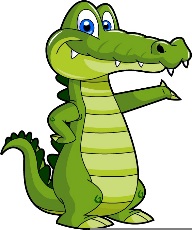 Course OutlineUnit 1: The Land Beneath our Feet / Lab Safety/Scientific MethodUnit 2: Growing and FlowingUnit 3: What’s the matter? (Matter and Energy)Unit 4: Catch a WaveUnit 5: Space InvadersInteractive Science Notebook: There will be a table of contents in the front of the notebook. Students will be required to record notes given in class and complete all labs in their notebook. The work that is completed in class, and notes taken must be recorded in the science notebook, therefore it is essential that students keep it current. The information from the notebook will be useful for graded assignments, and preparing for assessments.   Assignments: Assignments provide an opportunity for students to practice, and review what they are learning; therefore students must complete all assignments. Students will be given advance notice of upcoming assessments so that they will have ample time to prepare. Retake of assessments will not be offered, however opportunity will be given for a student to improve their grade.  If a student is absent, it is his or her responsibility to get the missing notes, and work that was given in class. When assignments and projects are given they must be turned in on their due dates. Points will be deducted for late assignments and projects. After seven days late assignments or projects will not be accepted.Grading: Students grade will be based on graded assignments and quizzes which will be 40% of their quarterly grade, and assessments and projects will be 60% of their quarterly grade. No bonus point or extra credit will be given. Parents may check Powerschool for student progress throughout the school year.                  A= 100-90      B=89-80      C=79-70      D=69-60      F=59 and below         Classroom Expectations: Students are expected to adhere to the lab safety contract and the        Rams classroom expectation Student Signature ______________________________________ Date _________Parent/ Guardian Signature _______________________________ Date _________